Главной темой второго дня научно-практической конференции «ГКО-2020. Новые горизонты. Цифровизация» стало обсуждение видов специального программного обеспечения государственной кадастровой оценки, используемого государственными бюджетными учреждениями в разных субъектах РФ.С докладами об автоматизации процессов определения кадастровой стоимости выступили кандидат экономических наук, доцент кафедры геоинформатики, геодезии и кадастра Нижегородского архитектурно-строительного университета А.В. Пылаева, доктор экономических наук, профессор Финансового университета при Правительстве РФ Н.В. Волович, начальник отдела формирования и ведения инфраструктуры пространственных данных ГБУ республики Башкортостан А.Р. Глазутдинов, директор ГБУ Рязанской области А.Ю. Ульянов, доктор технических наук, профессор Российской академии наук Зеленцов В.А.После выступления докладчиков участники конференции посетили практические секции для визуального знакомства с работой специального программного обеспечения ГБУ Ленинградской области «ЛенКадОценка» и СПб ГБУ «КАДАСТРОВАЯ ОЦЕНКА». Также гости конференции увидели демонстрационные полеты беспилотных летательных аппаратов повышенной дальности.Все участники конференции отметили высокий уровень организации и проведения данного мероприятия, а также актуальность поднятых вопросов, о чем можно судить в том числе по количеству просмотров трансляции мероприятия – за два дня проведения конференции общее число зрителей он-лайн трансляции достигло 3700 пользователей, а количество очно присутствующих зарегистрированных участников составило 260 человек.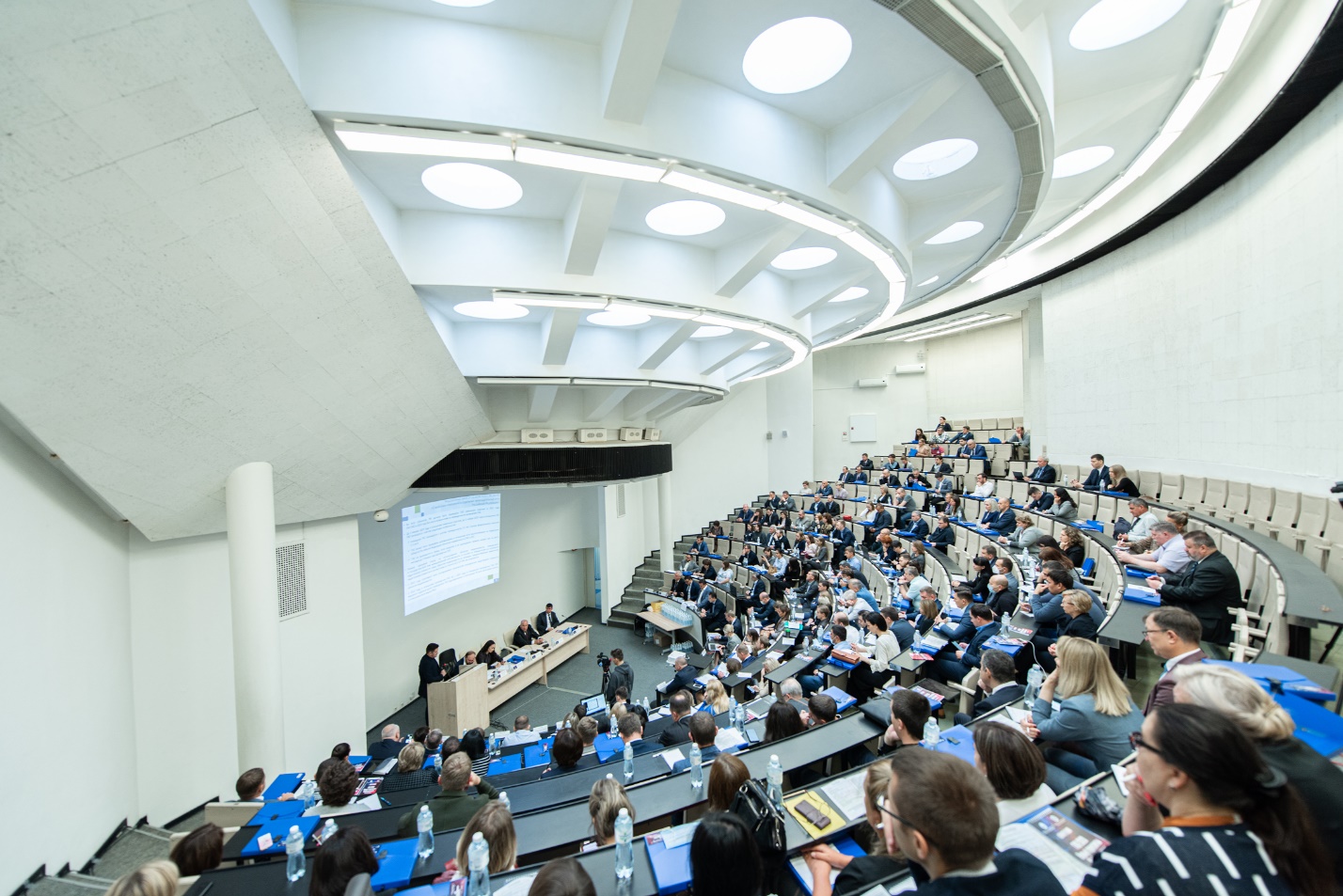 